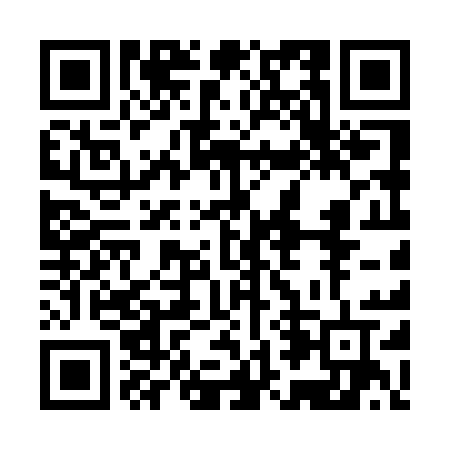 Prayer times for Khairjagati, BangladeshMon 1 Apr 2024 - Tue 30 Apr 2024High Latitude Method: NonePrayer Calculation Method: University of Islamic SciencesAsar Calculation Method: ShafiPrayer times provided by https://www.salahtimes.comDateDayFajrSunriseDhuhrAsrMaghribIsha1Mon4:415:5812:103:386:227:392Tue4:405:5712:103:386:237:393Wed4:395:5612:093:376:237:404Thu4:385:5512:093:376:247:405Fri4:375:5412:093:376:247:416Sat4:365:5312:083:376:247:427Sun4:355:5212:083:376:257:428Mon4:345:5112:083:366:257:439Tue4:335:5012:083:366:267:4310Wed4:325:4912:073:366:267:4411Thu4:305:4812:073:366:267:4412Fri4:295:4712:073:356:277:4513Sat4:285:4612:073:356:277:4514Sun4:275:4512:063:356:287:4615Mon4:265:4412:063:346:287:4716Tue4:255:4312:063:346:297:4717Wed4:245:4312:063:346:297:4818Thu4:235:4212:053:346:307:4819Fri4:225:4112:053:336:307:4920Sat4:215:4012:053:336:307:5021Sun4:205:3912:053:336:317:5022Mon4:195:3812:053:336:317:5123Tue4:185:3712:043:326:327:5224Wed4:175:3712:043:326:327:5225Thu4:165:3612:043:326:337:5326Fri4:155:3512:043:316:337:5427Sat4:145:3412:043:316:347:5428Sun4:135:3312:043:316:347:5529Mon4:125:3312:033:316:357:5530Tue4:115:3212:033:306:357:56